ПАСПОРТ СПЕЦИАЛИСТА 
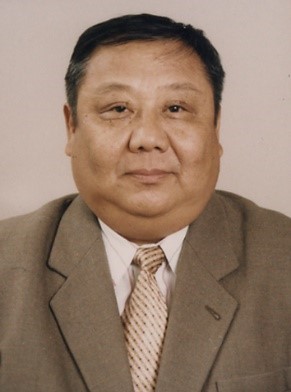 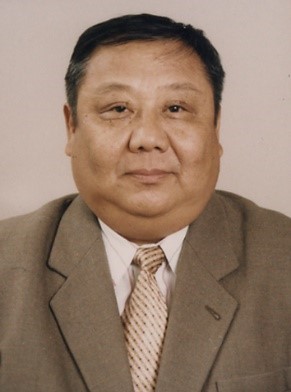      ┌──Ф.И.О. Аламанов Саламат Кулембекович____               1947__ г.р.     │                      Национальность кыргыз___, гражданство ____КР__________     │                     Окончил _МГУ им. М. Ломоносова_________ в 1970____ г.     │                       Специальность ____гидролог_____________________________     │                       Кандидат ___географических наук __        _ с _1977_ г.     │                       Доктор ____________________________________ с ____ г.     │                       Звание _____профессор_____     _________ с __2022_ г.                             Дипломатический ранг – Чрезвычайный и Полномочный Посол             Кыргызской Республики      с 1999 года          Место работы _1) Институт геологии НАН КР,                             2) НИЦ экологии и окружающей среды ЦА (Бишкек)Должность_ _1) зав отделом географии,                         2) профессор, руководитель проекта___     Паспортные и контактные данные _ID0412033, тел. 0551 401820___________     Характер занятий по должности ___руководство научными исследованиями по проектам     Специальность (шифр), по которой защищена кандидатская диссертация          _            11.00.07 – Гидрология суши__(ГФ№000313, 15.06.1977) __________     Специальность (шифр),  по которой  присвоено  звание  доцента  или С.Н.С. __доцент по кафедре метеорологии и гидрологии суши ___(ДЦ №080551,от 8 мая 1985 г))_     Специальность (шифр), по которой защищена докторская диссертация _______________________________________________________________________     Специальность (шифр), по которой присвоено звание профессора __профессор по специальности «География» (ПА №001355, 29.12.2022)________     Специальность (шифр), по которой  опубликованы  основные  научные труды _     1. ___25.00.27 - гидрология суши, водные ресурсы, гидрохимия;        2.     25.00.36 – геоэкология;____________________________________          Основная смежная специальность (шифр), по которой опубликованы научные труды 25.00.24 - Физическая география__________________________                2. _25.00.23 – Социальная, экономическая, политическая география______     Дополнительная смежная специальность (шифр),  по которой опубликованынаучные труды1.  23.00.04 - _Политические проблемы международных отношений, глобального и регионального развития _______________________________________________________